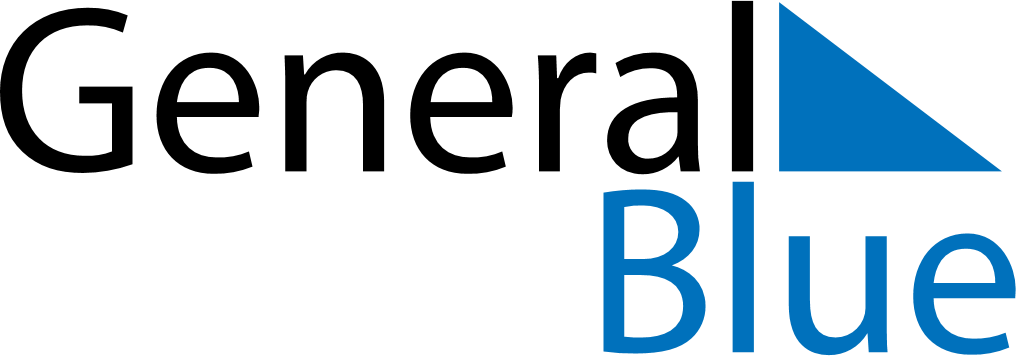 November 2021November 2021November 2021ColombiaColombiaSundayMondayTuesdayWednesdayThursdayFridaySaturday123456All Saints’ Day7891011121314151617181920Independence of Cartagena21222324252627282930